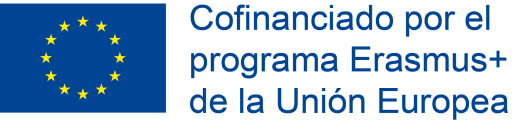 CONVOCATORIA BECAS ERASMUS Para alumnado de 1º de CICLOS FORMATIVOS DE GRADO MEDIO DESTINATARIOS: Alumnado matriculado en este centro en el primer curso de Grado Medio de Formación Profesional que finalice como APTO/A el curso académico 2020-2021 y cuya fecha de nacimiento sea posterior al 1 de enero de 1996.DESTINO, NÚMERO DE PLAZAS Y DURACIÓN: Este centro educativo convoca  2 becas de movilidad de 15 días de duración más 2 de viaje a ITALIA, entre la última semana de junio y las tres primeras semanas de julio de 2021.Los beneficiarios realizarán estancias formativas (períodos de observación en empresas)CUANTÍA DE LAS BECAS:La cuantía de cada beca cubre los conceptos de vuelos, alojamiento, seguro privado de accidentes y responsabilidad civil y apoyo para manutención.El programa incluye:Gestión integral del programa de estancias de formación práctica en empresas y trabajos acordes al perfil profesional de los/as candidatos/as seleccionados/as.Vuelos de ida y vuelta a Italia.Acompañamiento grupal desde el aeropuerto de origen y durante toda la estancia. El tutor/a acompañante será asignado/a por el consorcio de movilidad.Alojamiento en habitación compartida. El alojamiento podrá llevarse a cabo en residencias, hoteles o albergues juveniles.La manutención se organizará en base al tipo de alojamiento contratado, eligiéndose la opción más beneficiosa para los participantes (self catering – media pensión).Seguro privado de responsabilidad civil, accidentes y enfermedad durante la estancia.Tutorización individualizada y personalizada en el país de origen y en el país de destino desde la resolución de la Comisión de Valoración hasta la finalización del programa.PLAZO Y LUGAR DE PRESENTACIÓN DE SOLICITUDESLos solicitantes deberán entregar en el Departamento de Administración y Gestión del centro el “Formulario de Inscripción”, debidamente cumplimentado y firmado o enviarlo al email erasmusfpsa@gmail.com, indicando en el asunto “Erasmus 1º GM”. Este documento puede ser recogido en el Departamento de Administración y Gestión o bien descargarlo desde la página www.erasmussantaaurelia.esLa fecha máxima de entrega de solicitudes es el 19 de marzo de 2021, pudiéndose abrir una nueva convocatoria en el caso en que queden movilidades vacantes después del primer período de inscripción. CRITERIOS DE VALORACIÓN DE CANDIDATURASLa puntuación final obtenida por cada candidato/a estará compuesta por la suma de las puntuaciones de los apartados que se indican a continuación:70 puntos: Expediente académico del primer y segundo trimestre del curso académico 2020/2021.30 puntos: Valoración del alumnado realizada por el equipo docente relativa a sus actitudes, grado de madurez, proceso de aprendizaje registrado durante el curso. Además, se tendrán muy en cuenta aspectos como la puntualidad, el comportamiento y el grado de respeto a los/as compañeros/as mostrado por el candidato/a durante el curso.Para obtener la consideración de APTO/A, es necesario obtener un mínimo de 70 puntos.Es IMPORTANTE reseñar que los candidatos/as SELECCIONADOS/AS procederán a la FIRMA DE LA ACEPTACIÓN DE LA BECA.